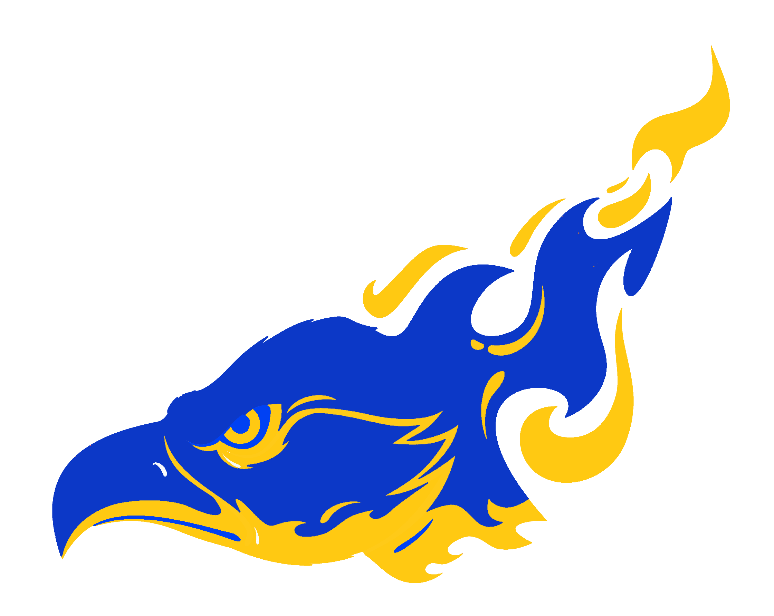 Bethpage Blazing InvitationalFriday May 27, 20224:45 PM Start Come join us for the 2nd Annual Bethpage Blazing Invitational! This meet focuses on running fast events in the championship portion of our season.  The goal is to create a prestigious meet that will attract teams from all over the area with the idea of dropping blazing times when athletes are peaking.  We have a beautiful facility at Bethpage High School that has stadium lighting, which is a great setting for an evening meet late in the season.  There will be pre-seeded individual events (fields capped) and multiple relay events with FAT (Fulton Accurate Timing) and splits! This meet is great for…Improving your State meet seeds or hitting any of the State Standards/Super StandardsAchieving a New Balance Nationals or Nike Nationals qualifying timeTune up races before State Qualifiers Allowing athletes who didn’t make State Qualifiers to run one more race for personal bestsAny athletes looking to run personal bestsENTRIES ARE DUE BY THURSDAY, MAY 26 at 8AM!Entry Fee$40 per relay, $125 for blanket entry per team ($250 for Boys and Girls combined)Make checks payable to: Bethpage High SchoolATTN: Athletic Office, Lori Vergos, Bethpage Blazing Invitational 10 Cherry Ave.Bethpage, NY 11714Meet Director: Jim Ravener (516) 974-1897 or email: james.ravener@gmail.comPlease contact me with any questions.2022 Bethpage Blazing Invitational Order of EventsGirls followed by Boys Clerking begins at 4:15First event starts at 4:45Athletes can compete in any 2 eventsAll events are final on timeTeams must supply their own batonsOrder of Events800 Girls/Boys (2 heats per gender)1500/1600 (1 heat)3000/3200 (1 heat)4x400 Girls (up to 3 entries per team)4x400 Boys (up to 3 entries per team)4x100 Girls (up to 3 entries per team)4x100 Boys (up to 3 entries per team)4x800 Girls (up to 3 entries per team)4x800 Boys (up to 3 entries per team)Texas Sprint Medley Girls (up to 2 entry per team) 100-100-200-400Texas Sprint Medley Boys (up to 2 entry per team) 100-100-200-400*Alumni Relay Not-so-DMR (600-200-400-800)*The Alumni Relay – Any alumnus is eligible as long as their high school attends the meetAwardsTop 3 places in each event will receive medals!MerchandiseWe will be selling T-shirts at the meet.ConcessionsFood and drink will be available for purchase at the meet.2nd Annual Bethpage Blazing Invitational RegistrationBethpage High SchoolFriday, May 27th, 2022School:	________________________________________________________**All entries must be entered on NY.Milesplit.com! This will streamline the clerking in process and avoid using labels and index cards**   Option #1Blanket Entry		Boys Only		Girls Only		Boys and Girls (Circle One)		    $125		    $125		       $250**If choosing the blanket entry, please indicate the total number of relays below that you intend on running/competing in. You do not need to add up entry costs if doing a blanket entry.   Option #2# of 4x100 Girls relays		 _____	x	$40	=	__________# of 4x100 Boys relays    	 	_____		x	$40	=	__________# of 4x400 Girls relays 		 _____	x	$40	=	__________# of 4x400 Boys relays		 _____	x	$40	=	__________			# of 4x800 Girls relays   	 	 _____	x 	$40	=	__________# of 4x800 Boys relays   		 _____	x	$40	=	__________Texas Sprint relay Girls 		_____		x	$40	=	__________Texas Sprint relay Boys    	_____		x	$40	=	__________Total =	__________The cost of officials will be split between competing Nassau County Schools and billed through BOCES.Coach:	________________________________________________________Cell Phone:	________________________________________________________E-mail:	________________________________________________________